APPEL A PROJETS 2022« be circular – be brussels »Formulaire de candidature Premier tour 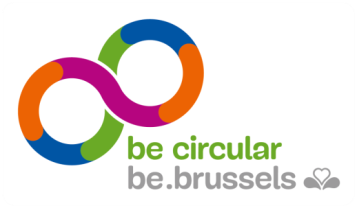 Projet : ………………………………………..(Définir le nom ou l’acronyme du projet)Attention : N’oubliez pas de vérifier que vous disposez bien de la dernière version du règlement et du formulaire en vous rendant sur : www.circulareconomy.brussels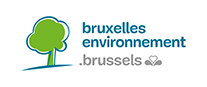 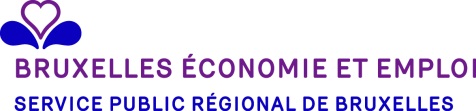 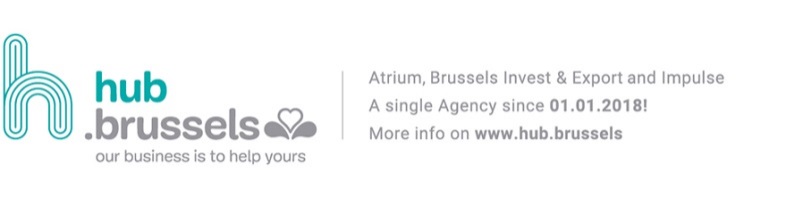 INFORMATIONS GENERALESExclusionsPour rappel, sont exclus de cet appel à projets :Les associations de commerçants qui peuvent bénéficier d’un appel à projet, « Local&Together », qui leur est spécifiquement dédiéLes bénéficiaires d’un subside BE CIRCULAR des années précédentes qui n’auraient pas encore clôturé leur projet (et remis leur rapport d’activité comme leur dossier justificatif des dépenses)Tout projet déjà financé dans le cadre des mesures / actions du Programme Régional en Economie Circulaire (PREC) afin d’éviter tout double subventionnement ;Tout projet d’accompagnement, ou de formation à l’entrepreneuriat circulaire ou à la transition vers l’économie circulaire ainsi que tous les projets ayant uniquement pour objectif l’incubation ou l’hébergement de projets d’économie circulaire ;Tout projet de recherche, de développement ou de mise au point, qui rentre dans les conditions d’accès aux financements d’Innoviris, organisation-partenaire du PREC. Est considéré comme projet de recherche et développement tout projet qui dépasse une période de six mois de préétude du projet, avant la mise sur le marché du produit ou service. Pour être éligible à BeCircular, le projet doit viser une mise sur le marché après maximum six mois d’activité subsidiéeTout projet de production agricole sur sol ou hors sol qui est éligible à l’appel à projets Good Food de Bruxelles Economie  et Emploi ;Tout projet de « supermarché coopératif » car ce type de projets sont visés par l’appel à projets Soutien au lancement de supermarchés coopératifs et participatifs.Respect des consignes de remplissage En cas de non-respect des consignes de remplissage de ce formulaire (nombre maximum de lignes, caractères, items, etc.), le dossier remis ne sera pas analysé. Traitement des données à caractère personnel En soumettant votre formulaire, vous autorisez Bruxelles Environnement, hub.brussels et Bruxelles Économie et Emploi à traiter les données à caractère personnel (données de contact) vous concernant afin de traiter votre candidature à l’appel à projet. Ceci, en conformité avec la loi du 30 juillet 2018 relative à la protection des personnes physiques à l’égard des traitements de données à caractère personnel et au Règlement (UE) 2016/679 du 27 avril 2016 (Règlement général sur la protection des données – RGPD).Si votre projet est retenu, vos données seront conservées 7 années à dater de la liquidation de la subvention liée.Si votre projet n’est pas retenu, vos données seront conservées 6 mois à dater de la décision de non-attribution.Vous pouvez retirer votre consentement aux traitements réalisés ; accéder, rectifier et supprimer vos données ; demander la portabilité de vos données, la limitation du traitement et vous y opposer en prenant contact avec nous (info@circulareconomy.brussels). Vous pouvez également prendre contact avec le délégué à la protection des données (privacy@environnement.brussels).Le cas échéant, une réclamation peut être introduite auprès de l’Autorité de protection des données (Rue de la presse 35, 1000 Bruxelles).Annexe(s) à joindre au formulaireIDENTIFICATION DU PORTEUR DE PROJETCoordonnées du porteur de projet Les données doivent être obligatoirement complétées pour les candidatures des catégories « Diversification » et « Scale-Up ». Pour les entreprises qui sont en cours de création, compléter la Partie II – Identification du porteur de projet du formulaire avec les informations hypothétiques dont vous disposez pour l’instant (forme juridique envisagée, personne qui sera habilitée à engager le projet, partenaires envisagés etc.). Si vous ne pouvez pas compléter l’ensemble des champs par des informations hypothétiques, indiquez la mention « non disponible ». A noter que, si votre candidature est reprise pour le 2ème tour de l’appel à projets, vous aurez l’occasion de compléter et d’actualiser ces informations.Attention : les projets retenus pour le 2ème tour de l’appel devront disposer d’un numéro d’entreprise créée et publié à la Banque Carrefour des Entreprises (BCE), ainsi que d’un siège d’exploitation enregistré à la BCE,  pour le 24/06/21 sous peine de voir leur dossier considéré comme non-éligible. Coordonnées de la personne habilitée à engager juridiquement le porteur de projetCoordonnées de la personne de contact (si différent du point précédent)Entreprise sociale et/ou coopérativeLe porteur de projet est-il une entreprise sociale ou une coopérative souhaitant exploiter les taux de subsidiation préférentiels ? Si la réponse est oui, veuillez le démontrer (voir les Conditions administratives et obligations en annexe du règlement).Lauréats appels à projets éditions précédentes Attention ! Sont exclus de l’appel à projets tous les lauréats des éditions précédentes qui, en date du 10 janvier 2022 n’ont pas clôturé leur(s) précédent(s) projet(s), financé(s) dans le cadre de Be Circular (i.e. remise du rapport d’activité et du dossier justificatif des dépenses). Avez-vous déjà reçu un subside dans le cadre d’une édition précédente de l’appel à projets BeCircular ? Si oui, en quelle(s) année(s) et pour quel(s) projet(s) ?Catégories Si vous êtes retenus à l’issue du premier tour, dans quelle catégorie de l’appel à projets souhaitez-vous soumettre votre projet ?Expliquez en quoi cette catégorie est pertinente au regard de votre activité, de votre projet d’économie circulaire ?PRESENTATION GENERALE DU PROJETPitch Décrivez brièvement, mais de manière percutante, votre projet (objectif, offre de produits ou services public-cible de l’offre, résultats chiffrés attendus du projet, etc.), ce que vous allez faire concrètement. Ces éléments doivent permettre au jury de comprendre rapidement votre projet d’économie circulaire.(1.500 caractères maximum)Activité de production urbaineVotre projet relève-t-il d’une activité de production urbaine telle que définie en page 20 du règlement de l’appel à projets ? Si la réponse est oui, veuillez expliquer en quoi ?  ADÉQUATION DU PROJET AUX PRINCIPES DE L’ECONOMIE CIRCULAIRE Expliquez, de manière synthétique, les dimensions circulaires de votre projet. En quoi est-il en adéquation avec l’appel à projets be Circular ? (1.000 caractères maximum) Sur quel(s) principe(s) de l’économie circulaire est fondé votre projet ?En annexe du formulaire, vous trouverez plus d’explications sur les différents principes de l’économie circulaire. Vous pourrez vous appuyer sur cette grille pour expliquer en quoi votre projet intègre un ou plusieurs des principes d’économie circulaire repris sous cette rubrique. (500 caractères maximum par ligne )  INNOVATIONPrécisez, dans quelle mesure, le développement de votre projet d’économie circulaire constitue une innovation et est pertinent pour la Région bruxelloise.(500 caractères maximum par ligne) IMPACT ENVIRONNEMENTAL DU PROJET Dans quelle mesure votre projet d’économie circulaire a un ou des impacts positifs sur l’environnement à Bruxelles ?        (500 caractères maximum par ligne) Si vous avez déjà quantifié l’impact environnemental de votre projet, n’hésitez pas à communiquer des données chiffrées. NB : Si votre projet est sélectionné pour le 2ème tour de l’appel à projets, il sera exigé, dans le formulaire, des données chiffrées sur l’impact environnemental de votre projet. Quels peuvent être les impacts environnementaux négatifs liés à votre projet d’économie circulaire ? Présentez les éventuels impacts environnementaux négatifs liés à votre projet et comment vous allez les limiter. Par exemple, un projet de partage d’objets nécessite la mise en place d’un réseau informatique performant (site web, serveurs, puces, etc.), ce qui peut avoir un impact environnemental négatif via l’échange et le stockage excessif de données par exemple. Si cet impact numérique est minimisé, le projet d’économie circulaire aura un réel impact positif sur l’environnement   (1.500 caractères maximum)Permis ou déclaration environnemental Pour les projets s’insérant dans la catégorie Scale-up uniquement, avez-vous bien pris contact avec un organisme privé ou public spécialisé en matière de permis ou déclaration environnemental pour vérifier que vous êtes en conformité (par ex. services permis de hub.brussels via permit@hub.brussels sauf s’il s’agit d’une déclaration, de la commune ou de Bruxelles environnement via permit@environnement.brussels)? La preuve de la prise de contact est à insérer en annexe de votre candidature. Projets en lien avec des bio-déchets ou des sous-produits animaux Tout candidat prévoyant le développement d’une activité en tout ou en partie en lien avec des bio-déchets ou des sous-produits animaux doit obligatoirement prendre contact avec le facilitateur «Autorisations déchets pour le secteur de l’économie circulaire » via l’adresse email  permit_circ_waste@environnement.brussels au plus tard le 21/02/2022. Si vous êtes concernés par ce point, avez-vous bien pris contact avec le facilitateur avant le 21/02/2022 ?La preuve de la prise de contact est à insérer en annexe de votre candidature.  IMPACT SOCIO-ECONOMIQUE Chaîne de valeur / Ancrage local (e)Les chaînes de valeur locales ont pour objectif de relocaliser des activités à Bruxelles ou à proximité. Une chaîne de valeur locale est composée d’une série d’entreprises qui ont une ou plusieurs activités complémentaires (approvisionnement, production/transformation, conditionnement, distribution, réparation/remanufacturing) et qui agissent dans une dynamique partenariale.Comment votre projet d’économie circulaire va-t-il s’inscrire et stimuler l’économie bruxelloise ? (500 caractères maximum par ligne ) Réplicabilité Votre projet est-il réplicable en région bruxelloise, à l’échelle de la Belgique ? Si oui, pourquoi et comment ?(1.000 caractères maximum)Dimensions sociales Dans quelle mesure votre projet intégrera des dimension(s) sociale(s) ? (500 caractères maximum par ligne ) INFORMATIONS COMPLEMENTAIRES  Les réponses que vous pourrez apporter dans cette partie du formulaire n’entreront pas en compte dans l’évaluation de votre projet en vue d’une sélection pour le 2ème tour de l’appel à projets. Si votre projet est sélectionné pour le second tour de candidature, ces informations serviront à vous orienter vers les structures les plus à même de vous accompagner dans la finalisation de votre dossier pour le 24/06/2022.Pour nous permettre d’améliorer l’appel à projet BeCircular avez-vous éventuellement des remarques ou des suggestions à formuler par rapport à l’organisation de l’appel à projet et le fonctionnement de la plateforme en ligne de candidature?(1.500 caractères maximum)Acceptez-vous que votre candidature et vos coordonnées soient transmises à l’incubateur greenbizz.brussels (https://www.greenbizz.brussels/fr/) pour pouvoir bénéficier de conditions avantageuses sur leurs infrastructures ?   Oui / NonNombreLa déclaration sur l’honneurPour les entreprises ayant plus de trois ans d’existence : les comptes et bilans Pour la catégorie Scale-up :preuve d’une prise de contact avec un organisme privé ou public spécialisé en matière de permis d’environnement ou déclaration environnementale (cf. pg 12 règlement vérification permis ou demande nouveau(x) permis)Pour les projets en lien avec des bio-déchets ou des sous-produits animaux:Preuve de prise de contact avec le facilitateur «Autorisations déchets pour le secteur de l’économie circulaire » permit_circ_waste@environnement.brussels au plus tard le 21/02/2022.Raison sociale (personne morale) /Identité (entreprise personne physique)Raison sociale (personne morale) /Identité (entreprise personne physique)Raison sociale (personne morale) /Identité (entreprise personne physique)Raison sociale (personne morale) /Identité (entreprise personne physique)Raison sociale (personne morale) /Identité (entreprise personne physique)Raison sociale (personne morale) /Identité (entreprise personne physique)Raison sociale (personne morale) /Identité (entreprise personne physique)Raison sociale (personne morale) /Identité (entreprise personne physique)Raison sociale (personne morale) /Identité (entreprise personne physique)Raison sociale (personne morale) /Identité (entreprise personne physique)Raison sociale (personne morale) /Identité (entreprise personne physique)Raison sociale (personne morale) /Identité (entreprise personne physique)Raison sociale (personne morale) /Identité (entreprise personne physique)Raison sociale (personne morale) /Identité (entreprise personne physique)Raison sociale (personne morale) /Identité (entreprise personne physique)Raison sociale (personne morale) /Identité (entreprise personne physique)Raison sociale (personne morale) /Identité (entreprise personne physique)Raison sociale (personne morale) /Identité (entreprise personne physique)Raison sociale (personne morale) /Identité (entreprise personne physique)Raison sociale (personne morale) /Identité (entreprise personne physique)Raison sociale (personne morale) /Identité (entreprise personne physique)Statut juridique si personne moraleStatut juridique si personne moraleStatut juridique si personne moraleStatut juridique si personne moraleStatut juridique si personne moraleStatut juridique si personne moraleStatut juridique si personne moraleStatut juridique si personne moraleStatut juridique si personne moraleStatut juridique si personne moraleStatut juridique si personne moraleStatut juridique si personne moraleStatut juridique si personne moraleStatut juridique si personne moraleStatut juridique si personne moraleStatut juridique si personne moraleStatut juridique si personne moraleStatut juridique si personne moraleStatut juridique si personne moraleStatut juridique si personne moraleStatut juridique si personne moraleActivités courantes, objet socialActivités courantes, objet socialActivités courantes, objet socialActivités courantes, objet socialActivités courantes, objet socialActivités courantes, objet socialActivités courantes, objet socialActivités courantes, objet socialActivités courantes, objet socialActivités courantes, objet socialActivités courantes, objet socialActivités courantes, objet socialActivités courantes, objet socialActivités courantes, objet socialActivités courantes, objet socialActivités courantes, objet socialActivités courantes, objet socialActivités courantes, objet socialActivités courantes, objet socialActivités courantes, objet socialActivités courantes, objet socialL’activité principale de votre entreprise s’inscrit-elle bien dans l’économie circulaire ?Si oui, justifiez votre réponse (voir p.7 du règlement: l’activité circulaire de l’entreprise doit représenter min. 50% de son chiffre d’affaire)L’activité principale de votre entreprise s’inscrit-elle bien dans l’économie circulaire ?Si oui, justifiez votre réponse (voir p.7 du règlement: l’activité circulaire de l’entreprise doit représenter min. 50% de son chiffre d’affaire)L’activité principale de votre entreprise s’inscrit-elle bien dans l’économie circulaire ?Si oui, justifiez votre réponse (voir p.7 du règlement: l’activité circulaire de l’entreprise doit représenter min. 50% de son chiffre d’affaire)L’activité principale de votre entreprise s’inscrit-elle bien dans l’économie circulaire ?Si oui, justifiez votre réponse (voir p.7 du règlement: l’activité circulaire de l’entreprise doit représenter min. 50% de son chiffre d’affaire)L’activité principale de votre entreprise s’inscrit-elle bien dans l’économie circulaire ?Si oui, justifiez votre réponse (voir p.7 du règlement: l’activité circulaire de l’entreprise doit représenter min. 50% de son chiffre d’affaire)L’activité principale de votre entreprise s’inscrit-elle bien dans l’économie circulaire ?Si oui, justifiez votre réponse (voir p.7 du règlement: l’activité circulaire de l’entreprise doit représenter min. 50% de son chiffre d’affaire)L’activité principale de votre entreprise s’inscrit-elle bien dans l’économie circulaire ?Si oui, justifiez votre réponse (voir p.7 du règlement: l’activité circulaire de l’entreprise doit représenter min. 50% de son chiffre d’affaire)L’activité principale de votre entreprise s’inscrit-elle bien dans l’économie circulaire ?Si oui, justifiez votre réponse (voir p.7 du règlement: l’activité circulaire de l’entreprise doit représenter min. 50% de son chiffre d’affaire)L’activité principale de votre entreprise s’inscrit-elle bien dans l’économie circulaire ?Si oui, justifiez votre réponse (voir p.7 du règlement: l’activité circulaire de l’entreprise doit représenter min. 50% de son chiffre d’affaire)L’activité principale de votre entreprise s’inscrit-elle bien dans l’économie circulaire ?Si oui, justifiez votre réponse (voir p.7 du règlement: l’activité circulaire de l’entreprise doit représenter min. 50% de son chiffre d’affaire)L’activité principale de votre entreprise s’inscrit-elle bien dans l’économie circulaire ?Si oui, justifiez votre réponse (voir p.7 du règlement: l’activité circulaire de l’entreprise doit représenter min. 50% de son chiffre d’affaire)L’activité principale de votre entreprise s’inscrit-elle bien dans l’économie circulaire ?Si oui, justifiez votre réponse (voir p.7 du règlement: l’activité circulaire de l’entreprise doit représenter min. 50% de son chiffre d’affaire)L’activité principale de votre entreprise s’inscrit-elle bien dans l’économie circulaire ?Si oui, justifiez votre réponse (voir p.7 du règlement: l’activité circulaire de l’entreprise doit représenter min. 50% de son chiffre d’affaire)L’activité principale de votre entreprise s’inscrit-elle bien dans l’économie circulaire ?Si oui, justifiez votre réponse (voir p.7 du règlement: l’activité circulaire de l’entreprise doit représenter min. 50% de son chiffre d’affaire)L’activité principale de votre entreprise s’inscrit-elle bien dans l’économie circulaire ?Si oui, justifiez votre réponse (voir p.7 du règlement: l’activité circulaire de l’entreprise doit représenter min. 50% de son chiffre d’affaire)L’activité principale de votre entreprise s’inscrit-elle bien dans l’économie circulaire ?Si oui, justifiez votre réponse (voir p.7 du règlement: l’activité circulaire de l’entreprise doit représenter min. 50% de son chiffre d’affaire)L’activité principale de votre entreprise s’inscrit-elle bien dans l’économie circulaire ?Si oui, justifiez votre réponse (voir p.7 du règlement: l’activité circulaire de l’entreprise doit représenter min. 50% de son chiffre d’affaire)L’activité principale de votre entreprise s’inscrit-elle bien dans l’économie circulaire ?Si oui, justifiez votre réponse (voir p.7 du règlement: l’activité circulaire de l’entreprise doit représenter min. 50% de son chiffre d’affaire)L’activité principale de votre entreprise s’inscrit-elle bien dans l’économie circulaire ?Si oui, justifiez votre réponse (voir p.7 du règlement: l’activité circulaire de l’entreprise doit représenter min. 50% de son chiffre d’affaire)L’activité principale de votre entreprise s’inscrit-elle bien dans l’économie circulaire ?Si oui, justifiez votre réponse (voir p.7 du règlement: l’activité circulaire de l’entreprise doit représenter min. 50% de son chiffre d’affaire)L’activité principale de votre entreprise s’inscrit-elle bien dans l’économie circulaire ?Si oui, justifiez votre réponse (voir p.7 du règlement: l’activité circulaire de l’entreprise doit représenter min. 50% de son chiffre d’affaire)Part du chiffre d’affaires en lien avec votre offre de produits ou de services circulaires Part du chiffre d’affaires en lien avec votre offre de produits ou de services circulaires Part du chiffre d’affaires en lien avec votre offre de produits ou de services circulaires Part du chiffre d’affaires en lien avec votre offre de produits ou de services circulaires Part du chiffre d’affaires en lien avec votre offre de produits ou de services circulaires Part du chiffre d’affaires en lien avec votre offre de produits ou de services circulaires Part du chiffre d’affaires en lien avec votre offre de produits ou de services circulaires Part du chiffre d’affaires en lien avec votre offre de produits ou de services circulaires Part du chiffre d’affaires en lien avec votre offre de produits ou de services circulaires Part du chiffre d’affaires en lien avec votre offre de produits ou de services circulaires Part du chiffre d’affaires en lien avec votre offre de produits ou de services circulaires Part du chiffre d’affaires en lien avec votre offre de produits ou de services circulaires Part du chiffre d’affaires en lien avec votre offre de produits ou de services circulaires Part du chiffre d’affaires en lien avec votre offre de produits ou de services circulaires Part du chiffre d’affaires en lien avec votre offre de produits ou de services circulaires Part du chiffre d’affaires en lien avec votre offre de produits ou de services circulaires Part du chiffre d’affaires en lien avec votre offre de produits ou de services circulaires Part du chiffre d’affaires en lien avec votre offre de produits ou de services circulaires Part du chiffre d’affaires en lien avec votre offre de produits ou de services circulaires Part du chiffre d’affaires en lien avec votre offre de produits ou de services circulaires Part du chiffre d’affaires en lien avec votre offre de produits ou de services circulaires Lien url vers les statuts au Moniteur belgeLien url vers les statuts au Moniteur belgeLien url vers les statuts au Moniteur belgeLien url vers les statuts au Moniteur belgeLien url vers les statuts au Moniteur belgeLien url vers les statuts au Moniteur belgeLien url vers les statuts au Moniteur belgeLien url vers les statuts au Moniteur belgeLien url vers les statuts au Moniteur belgeLien url vers les statuts au Moniteur belgeLien url vers les statuts au Moniteur belgeLien url vers les statuts au Moniteur belgeLien url vers les statuts au Moniteur belgeLien url vers les statuts au Moniteur belgeLien url vers les statuts au Moniteur belgeLien url vers les statuts au Moniteur belgeLien url vers les statuts au Moniteur belgeLien url vers les statuts au Moniteur belgeLien url vers les statuts au Moniteur belgeLien url vers les statuts au Moniteur belgeLien url vers les statuts au Moniteur belgeN° d’entrepriseAssujetti TVA ?OuiOuiOuiOuiOuiOuiOuiOuiOuiOuiOuiOuiOuiNonNonNonNonNonNonNonNonNonNonNonNonNonNonDate de constitutionTaille/typologieIndépendantIndépendantIndépendantIndépendantIndépendantIndépendantIndépendantIndépendantIndépendantIndépendantIndépendantIndépendantTPETPETPETPETPETPETPETPETPETPEPMEPMEPMEPMEPMEPMEPMEGrande entreprise Grande entreprise Grande entreprise Siège socialSiège socialSiège socialSiège socialSiège socialSiège socialSiège socialSiège socialSiège socialSiège socialSiège socialSiège socialSiège socialSiège socialSiège socialSiège socialSiège socialSiège socialSiège socialSiège socialSiège socialSiège socialSiège socialSiège socialSiège socialSiège socialSiège socialSiège socialSiège socialSiège socialSiège socialSiège socialSiège socialRueN°N°BteCode postal LocalitéLocalitéLocalitéLocalitéLocalitéLocalitéLocalitéPaysPaysSiège d’exploitation (si différent du siège sociale)Siège d’exploitation (si différent du siège sociale)Siège d’exploitation (si différent du siège sociale)Siège d’exploitation (si différent du siège sociale)Siège d’exploitation (si différent du siège sociale)Siège d’exploitation (si différent du siège sociale)Siège d’exploitation (si différent du siège sociale)Siège d’exploitation (si différent du siège sociale)Siège d’exploitation (si différent du siège sociale)Siège d’exploitation (si différent du siège sociale)Siège d’exploitation (si différent du siège sociale)Siège d’exploitation (si différent du siège sociale)Siège d’exploitation (si différent du siège sociale)Siège d’exploitation (si différent du siège sociale)Siège d’exploitation (si différent du siège sociale)Siège d’exploitation (si différent du siège sociale)Siège d’exploitation (si différent du siège sociale)Siège d’exploitation (si différent du siège sociale)Siège d’exploitation (si différent du siège sociale)Siège d’exploitation (si différent du siège sociale)Siège d’exploitation (si différent du siège sociale)Siège d’exploitation (si différent du siège sociale)Siège d’exploitation (si différent du siège sociale)Siège d’exploitation (si différent du siège sociale)Siège d’exploitation (si différent du siège sociale)Siège d’exploitation (si différent du siège sociale)Siège d’exploitation (si différent du siège sociale)Siège d’exploitation (si différent du siège sociale)Siège d’exploitation (si différent du siège sociale)Siège d’exploitation (si différent du siège sociale)Siège d’exploitation (si différent du siège sociale)Siège d’exploitation (si différent du siège sociale)Siège d’exploitation (si différent du siège sociale)RueN°N°BteCode postal LocalitéLocalitéLocalitéLocalitéLocalitéLocalitéLocalitéPaysPaysSite Web Coordonnées bancaires du porteur de projet Coordonnées bancaires du porteur de projet Coordonnées bancaires du porteur de projet Coordonnées bancaires du porteur de projet Coordonnées bancaires du porteur de projet Coordonnées bancaires du porteur de projet Coordonnées bancaires du porteur de projet Coordonnées bancaires du porteur de projet Coordonnées bancaires du porteur de projet Coordonnées bancaires du porteur de projet Coordonnées bancaires du porteur de projet Coordonnées bancaires du porteur de projet Coordonnées bancaires du porteur de projet Coordonnées bancaires du porteur de projet Coordonnées bancaires du porteur de projet Coordonnées bancaires du porteur de projet Coordonnées bancaires du porteur de projet Coordonnées bancaires du porteur de projet Coordonnées bancaires du porteur de projet Coordonnées bancaires du porteur de projet Coordonnées bancaires du porteur de projet Coordonnées bancaires du porteur de projet Coordonnées bancaires du porteur de projet Coordonnées bancaires du porteur de projet Coordonnées bancaires du porteur de projet Coordonnées bancaires du porteur de projet Coordonnées bancaires du porteur de projet Coordonnées bancaires du porteur de projet Coordonnées bancaires du porteur de projet Coordonnées bancaires du porteur de projet Coordonnées bancaires du porteur de projet Coordonnées bancaires du porteur de projet Coordonnées bancaires du porteur de projet N° Compte (IBAN)BICBICNomPrénomFonctionE-mailTéléphoneTéléphoneLa correspondance se fera par e-mail, sauf si vous cochez cette caseLa correspondance se fera par e-mail, sauf si vous cochez cette caseLa correspondance se fera par e-mail, sauf si vous cochez cette caseLa correspondance se fera par e-mail, sauf si vous cochez cette caseCourrier postalNomPrénomFonctionE-mailTéléphoneLa correspondance se fera par e-mail, sauf si vous cochez cette caseLa correspondance se fera par e-mail, sauf si vous cochez cette caseLa correspondance se fera par e-mail, sauf si vous cochez cette caseCourrier postal Oui  Non Oui   NonLancement de 15 à 80.000 €Diversification de 15 à 80.000 €Scale Up de 80 à 200.000 € Oui    Non Principes de l’économie circulaireOui / NonSi oui, expliquez en quoi votre projet intègre un des principes d’économie circulaire repris sous cette rubrique.  Approvisionnements circulaires Récupération de ressources Allongement de la durée de vie d’un produitEconomie du partageEconomie de la fonctionnalité Dimension innovante Oui / NonSi oui, justifiez votre réponse.  Mise à disposition des Bruxellois d’un nouveau produit ou service, inspiré ou non d’un concept de marché existant Mise en place d’un nouveau processus de production inspirant pour d’autres entreprises Nouveau public sensibilisé à l’économie circulaire Implémentation d’une nouvelle solution technique, accessible à d’autres entreprises  Exploitation d’un déchet qui n’est pas encore valorisé à l’échelle de la Région bruxelloise Autre (précisez) Types d’impact Impact positif :Si impact applicable, justifiez votre réponse.  Impact quantifié (si disponible)Réduction du volume de déchets produits (par la valorisation de déchets existants ou la réduction à la source des déchets) 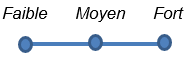 Réduction de la quantité d’eau potable utilisée  Réduction de la pollution de l’eau Réduction de la quantité d’énergie utilisée qui est issue de sources fossiles Augmentation de la production d’énergie verteRenforcement /protection de la biodiversitéRéduction des km parcourus par des véhicules motorisés (hors vélos électriques) Renforcement de la mobilité verte et active (pour les déplacements de personnes et/ou le fret)Réduction de la pollution des solsRéduction de la pollution d’airRéduction de la pollution sonoreAide à la lutte contre le changement climatique (protection contre les inondations, vagues de chaleur, etc.) Autre(s) : précisez Oui    Non  Oui    Non Dimension envisagée Oui / NonSi oui, indiquez dans quelle proportion (30%, 50%...), pour quoi et justifiez votre réponse.  N’hésitez pas à illustrer votre réponse par des exemples concrets Recours à des fournisseurs de produits ou de services locaux – bruxellois    Recours à des fournisseurs de produits ou de services locaux – belges Public-cible de l’offre : bruxellois et/ou belge  Production urbaine Appui sur des partenaires bruxellois Dimension sociale envisagée Oui / NonSi oui, justifiez votre réponse.  N’hésitez pas à illustrer votre réponse par des exemples concrets Un objectif explicite de service à la communauté et/ou de service à finalité socialeRecours à des nouveaux modèles de gouvernance (ex : coopérative)Partenariat avec des entreprises à finalité sociale ou prônant des nouveaux modèles de gouvernance (ex : coopérative)Création d’emplois locaux, non-délocalisables et qualitatifs (contrat non précaire et salaire au minimum aux normes du secteur)Soutien à l’insertion socio-professionnelleLimitation de la distribution des bénéfices     Tension salariale modérée (1 à 4 maximum entre la rémunération la plus basse et la plus haute) Check listCheck listEléments explicatifs (facultatifs)limités à 300 caractères Avez-vous déjà réalisé une étude de marché ?Oui / Non Disposez-vous d’une équipe projet suffisamment expérimentée et avec un nombre de ressources humaines adéquat ?Oui / Non Avez-vous déjà réfléchi à votre stratégie marketing et de commercialisation ?Oui / Non Avez-vous déjà travaillé sur vos modalités d’approvisionnement et de production ? Oui / Non Avez-vous déjà évalué les coûts et revenus liés à votre projet ? Oui / NonAvez-vous besoin d’autorisations particulières pour la mise en œuvre de votre projet (AFSCA, permis d’environnement, permis d’urbanisme, etc.) ?Oui / Non Disposez-vous déjà d’un lieu pour implanter votre projet à Bruxelles ?Oui / Non Avez-vous déjà une idée du montant total du budget que vous souhaiteriez demander pour votre projet d’économie circulaire (budget des partenaires, le cas échéants) et si oui précisez le montant. Oui / Non 